Термометрия. ЛихорадкаТермометрия – измерение температуры тела при помощи медицинского термометра.В стационаре температуру измеряют у пациентов при поступлении, в дальнейшем – 2 раза в день: утром в 7-8 часов натощак  и вечером в 17-19 часов перед ужином, а по назначению врача иногда проводят чаще. Места измерения t тела:подмышечная впадина;прямая кишка;ротовая полость (запрещены ртутные термометры);паховая складка (у детей);влагалище (измерение базальной температуры, определение овуляции)Организм человека удерживает определенную t тела на относительно постоянном уровне (физиологические колебания в течение дня 0,3-0,50С) независимо от колебаний климата. Это происходит за счет нейрогуморальных процессов терморегуляции – процессов теплопродукции и теплоотдачи. Система терморегуляции состоит из периферических терморецепторов (кожи, кровеносных сосудов) и центральных (гипоталамуса, щитовидной железы, надпочечников). Образование тепла происходит в результате окислительных процессов во всех органах и тканях, но с различной активностью. Больше тепла образуют ткани, совершающие активную работу, меньше – соединительная ткань, кости, хрящи. В условиях высоких температур повышается теплоотдача. Пути теплоотдачи:теплоизлучение – расширение кровеносных сосудов (гиперемия кожи — покраснение);конвекция — отдача тепла за счет потоков воздуха;испарение влаги – за счет  потоотделения;теплопроведение – отдача тепла окружающим предметам.При снижении t окружающей среды теплообразование усиливается, а теплоотдача уменьшается:уменьшение  теплоизлучения за счет усиления сократительной способности мышц (дрожь, озноб, «гусиная кожа») и сужения кровеносных сосудов (бледность кожи);уменьшение испарения - за счет уменьшения потоотделения.  Температура тела человека зависит от возраста:  новорожденные – 36,8-37,20С, -  обменные процессы интенсивны, а механизмы терморегуляции не совершенны;взрослые - 36,0-37,0 0С;пожилые – 35,5-36,5 0С – обменные процессы медленнее (температура 35.0 - 36.0 0С - субнормальная) Т в полости рта и в прямой кишке 36,7-37,3 0С. Понижение t ниже 35,00с – гипотермия. 	Лихорадка (гипертермия) - повышение температуры тела  выше 37,00С.  Это – защитно-приспособительная реакция организма в ответ на воздействие «пирогенных факторов» - микробов, токсинов, продуктов распада собственных тканей организма. Пирогены вызывают в организме нарастание процессов теплопродукции и снижение теплоотдачи, что ведет к накоплению тепла. Гипертермия приводит к гибели микробов, к выработке факторов защиты организма. Периоды лихорадки:1 период – подъема температуры тела. Теплопродукция преобладает над теплоотдачей. У пациента озноб, общее недомогание, разбитость, ломота в теле. При осмотре дрожь, кожа бледная, холодная на ощупь. Цель сестринского ухода: облегчить состояние пациента.План сестринских вмешательств:2 период – относительного постоянства температуры. Теплопродукция уравновешивается с нарастающей теплоотдачей. У пациента жар, снижение аппетита, сухость во рту. При осмотре гиперемия лица, кожа горячая. При высокой Т возможны бред, галлюцинации. Цель сестринского ухода: способствовать снижению t, предотвращать осложнения.План сестринских вмешательств:3 период – снижение температуры тела. Теплопродукция уменьшена по сравнению с теплоотдачей.  Температура тела может снижаться постепенно (лизис) – оптимально для пациента. Другой вариант -  снижение Т  резко, в течение нескольких часов (кризис) – может осложниться снижением сосудистого тонуса, резким падением АД, вплоть до коллапса. Коллапс – проявление острой сосудистой недостаточности с резким снижением АД и расстройством периферического кровообращения. Проявления коллапса: слабость, головокружение, шум в ушах, снижение остроты зрения. Кожа пациента бледная, липкий пот, пульс учащен, нитевидный, АД резко снижено (систолическое до 80мм. рт. ст.).. Сестринские вмешательства при лизисе:Цель сестринского ухода: создание комфортных условий, не допустить осложненийПлан сестринских вмешательств:Сестринские вмешательства при кризисе:Цель сестринского ухода: не допустить острую сосудистую недостаточностьПлан сестринских вмешательств:Температурный лист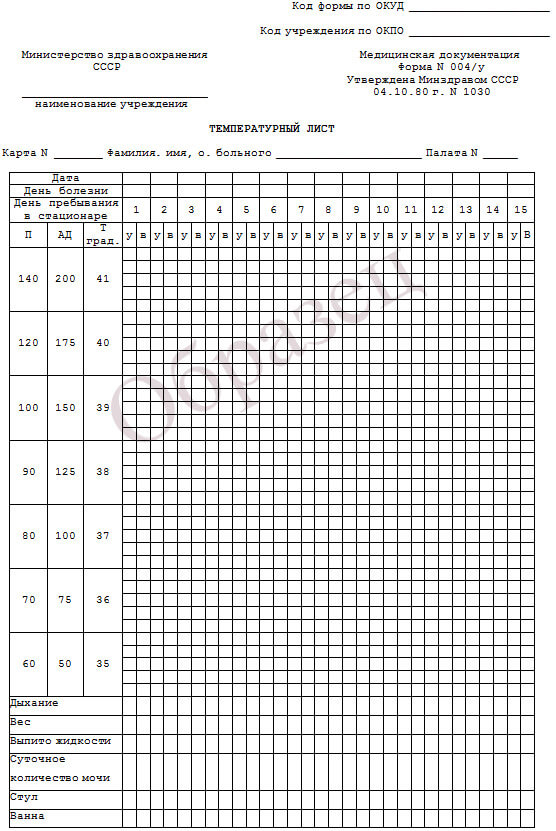 Данные термометрии пациента вносят в его температурный лист каждый день. В результате этого вырисовывается температурная кривая. Температура в листе отмечается синей пастой шариковой ручки.                                                  Рис.1 Образец температурного листаКлассификация лихорадкиТечение лихорадки характеризуется высотой, длительностью и характером суточных колебаний температуры.По течению:Острая – не более 2 недель,Хроническая – более 2 недель.По периоду:Период нарастания температуры(stadium incrementi), Период разгара лихорадки (fastigium, или acme),Период снижения температуры (stadium decrementi).По высоте показателей (уровню):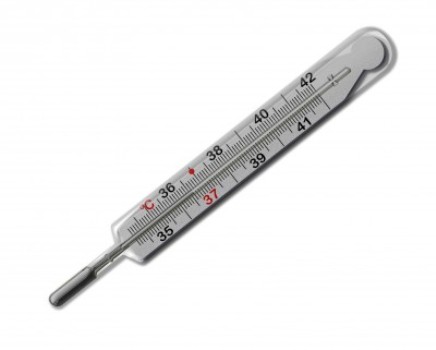                Гиперпиретическая 41,0 оС и выше         Пиретической 39,0 оС – 40,9 оС       Фебрильной 38,0 оС – 38,9 оС             Субфебрильной 37,0 оС – 37,9 оС                Нормальная 36,0 оС – 36,9 оС            Субнормальная 35,0 оС – 35,9оСПо типу лихорадки (температурной кривой): учить наизусть не надоПостоянная, или устойчивая лихорадка. Наблюдается постоянно повышенная температура тела и в течение суток разница между утренней и вечерней температурой не превышает одного 10 С. Считается, что подобное повышение температуры тела характерно для крупозного воспаления лёгких, брюшного тифа, вирусных инфекций (например, гриппа).Послабляющая лихорадка. Наблюдается постоянно повышенная температура тела, но суточные колебания температуры превышают 10 С. Подобное повышение температуры тела встречается при туберкулёзе, гнойных заболеваниях, а также при злокачественных новообразованиях. Перемежающая лихорадка. Суточные колебания превышают 10 С, но здесь утренний минимум лежит в пределах нормы. Причём, повышенная температура тела появляется периодически, приблизительно через равные промежутки (чаще всего около полудня или ночью) на несколько часов. Перемежающая лихорадка особенно характерна для малярии, а также наблюдается при цитомегаловирусной инфекции, инфекционном мононуклеозе и гнойной инфекции.Истощающая лихорадка. По утрам наблюдается нормальная или даже пониженная температура тела, но вот суточные колебания температуры доходят до 3-50 С и часто сопровождаются изнуряющими потами. Подобное повышение температуры тела характерно для активного туберкулёза лёгких и для септических заболеваний.Обратная, или извращённая лихорадка отличается тем, что утренняя температура тела больше вечерней, хотя периодически всё равно бывает обычное небольшое вечернее повышение температуры. Обратная лихорадка встречается при туберкулёзе (чаще), сепсисе, бруцеллёзе.Неправильная, или нерегулярная лихорадка проявляется чередованием различных типов лихорадки и сопровождается разнообразными и неправильными суточными колебаниями. Неправильная лихорадка встречается при ревматизме, эндокардите, сепсисе, туберкулёзе.По форме лихорадки (температурной кривой): учить наизусть не надоВолнообразная лихорадка характеризуется постепенным подъёмом температуры в течение определённого промежутка времени (постоянная или ремитирующая лихорадка в течение нескольких суток) с последующим постепенным снижением температуры и более или менее длительными периодом нормальной температуры, что даёт впечатление ряда волн. Точный механизм возникновения этой необычной лихорадки неизвестен. Часто наблюдается при бруцеллёзе и лимфогранулематозе.Возвратная лихорадка характеризуется чередованием периодов лихорадки с периодами нормальной температуры. В наиболее типичной форме встречается при возвратном тифе, малярии.Однодневная, или эфемерная лихорадка: повышенная температура тела наблюдается в течение нескольких часов и больше не повторяется. Встречается при лёгких инфекциях, перегревании на солнце, после переливания крови, иногда после внутривенного введения лекарственных средств.Ежедневное повторение приступов — озноб, жар, падение температуры — при малярии называется ежедневной лихорадкой.Трёхдневная лихорадка  — повторение приступов малярии через день.Четырёхдневная лихорадка — повторение приступов малярии через 2 безлихорадочных дня.Пятидневная лихорадка пароксизмальная (синонимы: Вернера-Гиса болезнь, лихорадка окопная или траншейная, риккетсиоз пароксизмальный) — острая инфекционная болезнь, вызываемая риккетсией Rochalimacea quintana, переносимой вшами, и протекающая в типичных случаях в пароксизмальной форме с повторными четырёх-, пятидневными приступами лихорадки, разделёнными несколькими днями ремиссии, или в тифоидной форме с многодневной непрерывной лихорадкой.№Сестринские вмешательства:Обоснование1Создать покой (постельный режим, тишина, приглушенный свет)Снижение нагрузки на жизненно-важные органы2Укрыть, применить грелки к ногам, обеспечить горячее питьеСогревание, уменьшение явлений озноба, уменьшение теплоотдачи3Вести наблюдение за общим состоянием, Т, АД, пульсом, ЧДД.Раннее выявление осложнений№Сестринские вмешательства:Обоснование1Обеспечить условия для соблюдения постельного режимаСнижение нагрузки на жизненно-важные органы2Укрыть пациента легкой простыней, обдувать его тело вентилятором Усиление теплоотдачи3Обтирать кожу легкоиспаряющимися жидкостями, применять пузырь со  льдом или холодный компресс к головеУсиление теплоотдачи4Обеспечить витаминизированным питьем – не менее 1,5-2лСнижение интоксикации5Кормить жидкой, полужидкой легкоусвояемой пищей  5-6 раз в деньСнижение интоксикации6Орошать слизистую полости рта и губы водой, смазывать губы глицерином, обрабатывать трещины на губах антисепическими растворами Ликвидация сухости слизистой рта и губ, лечение трещин на губах7Вести динамичное наблюдение за общим состоянием, Т, АД, пульсом, ЧДДРаннее выявление осложнений8Контролировать поведенческие реакции и физиологические отправления (особенно диурез)Раннее выявление осложнений9По назначению врача при Т выше 390С вводить жаропонижающие средстваЛечение гипертермии№Сестринские вмешательства:Обоснование1Обеспечить смену нательного и постельного белья при необходимости, исключить сквознякиПрофилактика осложнений, обеспечение комфорта2Обеспечить адекватное питье и питаниеСнижение интоксикации3Вести наблюдение за общим состоянием, Т, АД, пульсом, ЧДД.Раннее выявление осложнений№Сестринские вмешательства:Обоснование1Вызвать врача через посредникаОбеспечение преемственности2Уложить пациента горизонтально, без подушкиУлучшение притока крови к голове3Укрыть, приложить к ступням грелкуПрофилактика острой сосудистой недостаточности4Напоить горячим кофе, крепким чаемПрофилактика острой сосудистой недостаточности5Контролировать гемодинамические показатели (пульс, АД)Раннее выявление острой сосудистой недостаточности6Приготовить и ввести по назначению врача препараты, повышающие АДЛечение острой сосудистой недостаточности7Сменить нательное, постельное белье, исключить сквознякиПрофилактика осложнений, обеспечение комфорта